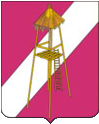 АДМИНИСТРАЦИЯ СЕРГИЕВСКОГО СЕЛЬСКОГО ПОСЕЛЕНИЯ КОРЕНОВСКОГО РАЙОНА  ПОСТАНОВЛЕНИЕ27 августа 2020 года                                                                                         № 93ст. Сергиевская  О признании утратившим силу  постановления администрации Сергиевского сельского поселения  Кореновского  района  от  16  декабря 2016 года №  177  «Об утверждении Порядка заключенияспециального инвестиционного контракта»            В соответствии  с Федеральным законом от 6 октября 2003 года  № 131-ФЗ «Об общих принципах организации местного самоуправления в Российской Федерации», уставом Сергиевского сельского поселения Кореновского района, протестом прокурора Кореновского района от 12 августа 2020 года № 7-02-2020/6678, администрация Сергиевского сельского поселения Кореновского района  п о с т а н о в л я е т:	1. Признать утратившими силу постановление администрации Сергиевского сельского поселения Кореновского района от  16  декабря 2016 года №  177  «Об утверждении Порядка заключения специального инвестиционного контракта».	2. Общему отделу администрации Сергиевского сельского поселения Кореновского района (Горгоцкая) обнародовать настоящее постановление на информационных стендах Сергиевского  сельского поселения Кореновского района и разместить его на официальном сайте администрации Сергиевского  сельского поселения Кореновского района в информационно-телекоммуникационной сети Интернет.3. Постановление вступает в силу со после  его официального обнародования.ГлаваСергиевского сельского поселенияКореновского района                                                                     А.П. Мозговой